Lekcja o Św. Janie Pawle IITemat: Jan Paweł II -  święty naszych czasów. Życie Jana Pawła IIData urodzenia: 18 maja 1920 r. – rodzi się Karol Wojtyła,Miejsce urodzenia: Wadowice,Imię matki i ojca: Emilia i Karol,Imię brata i siostry: Edmund (14 lat starszy, Olga zmarła po urodzeniu),Miejsce i data chrztu: 20 czerwca 1920 WadowiceData wyboru na papieża: 16 października 1978 r. – Jan Paweł IIZadanie do wycięcia i wklejenia do zeszytu.Wykonaj działaniaNastępnie wypełnij trzeci wiersz według poniższego klucza i odczytaj hasło.0- A      8- K        L- 15        W- 7      J-5        T-10        Y- 6      Ł- 1      12-R       9-O     Pokoloruj, wytnij i wklej do zeszytu.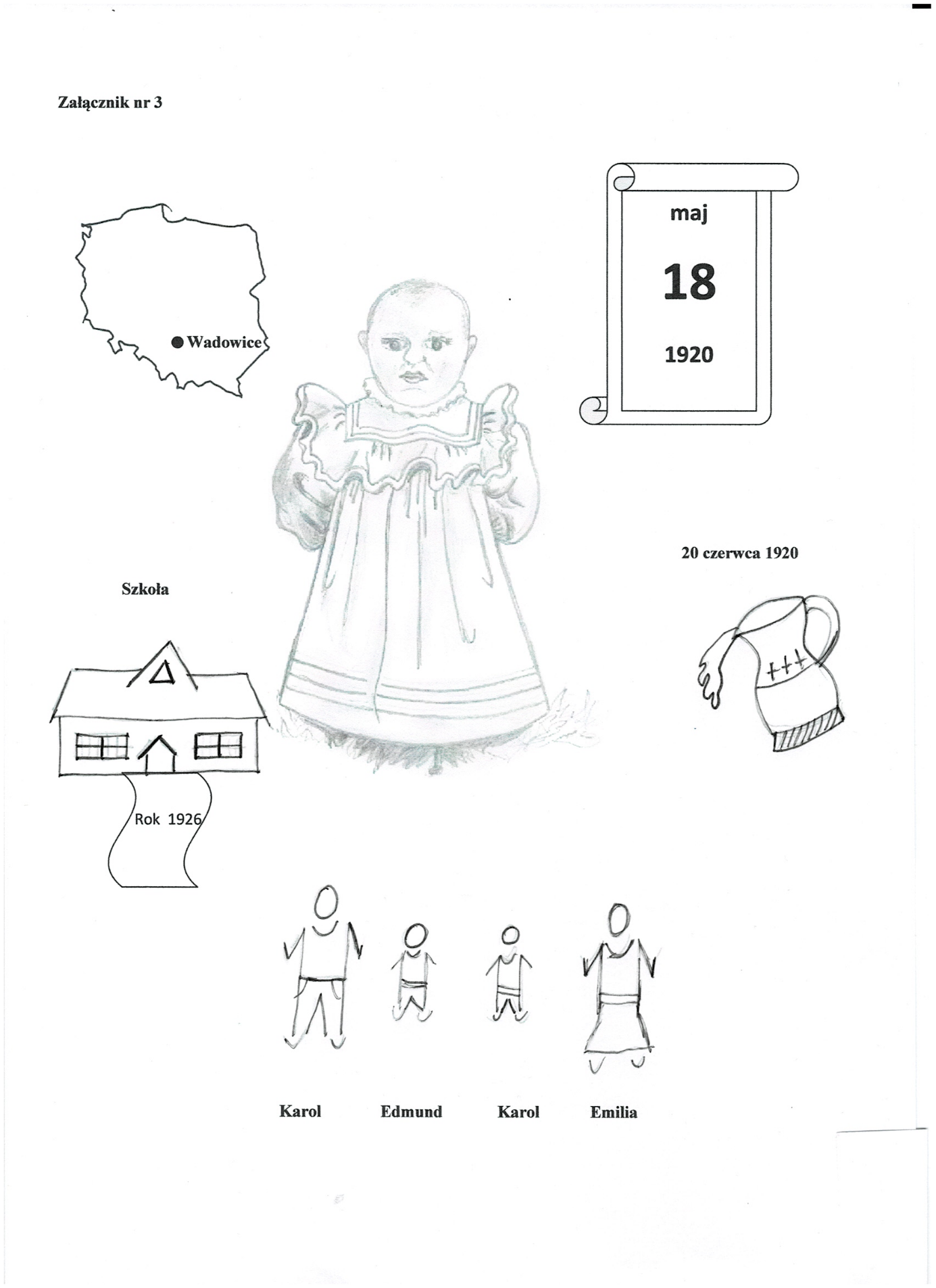 32:425:067-553x33x519-124+540:82x518-1234-331x0